Equal or Not Equal? Number SentencesWrite = or ≠ in each box.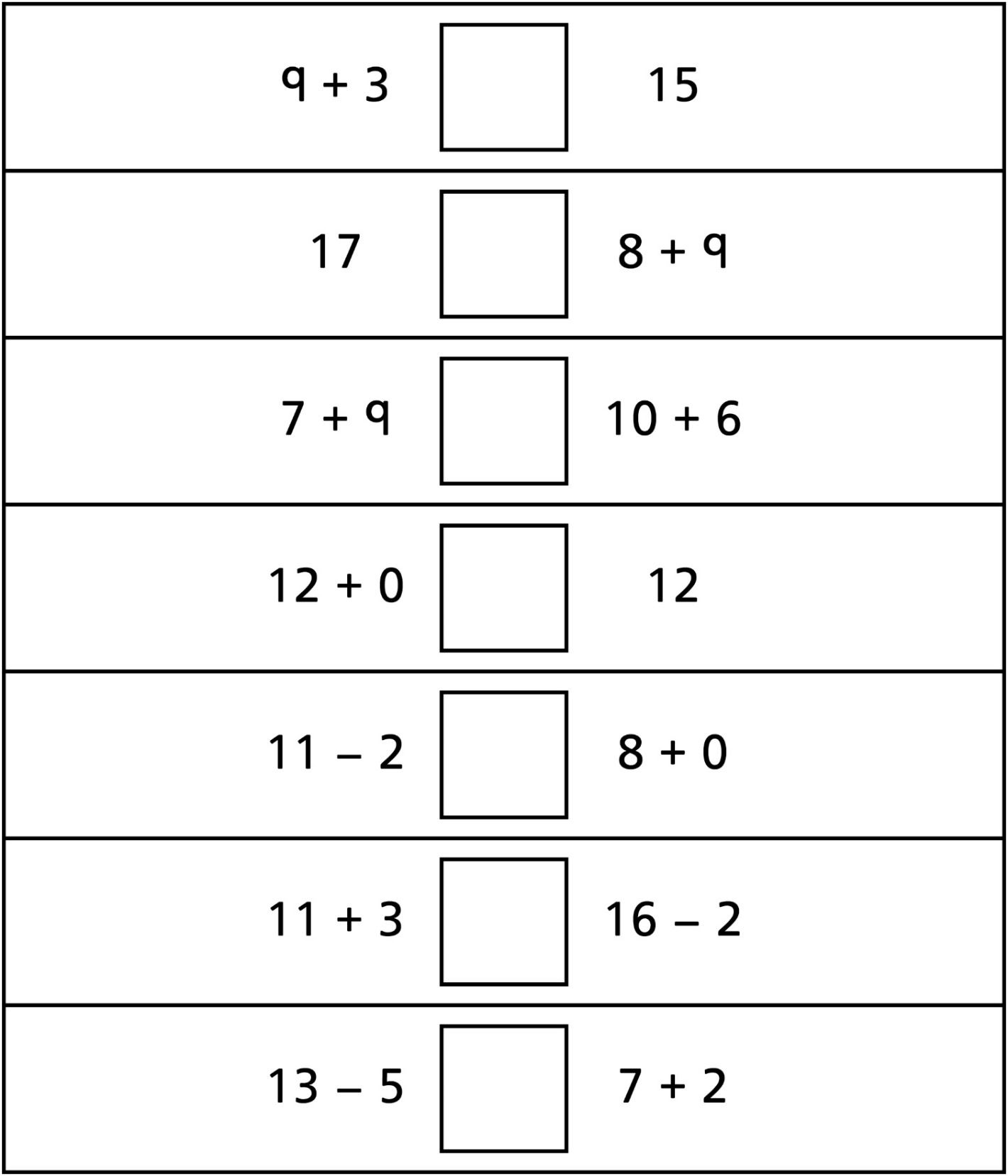 Equal or Not Equal? Number Sentences Write = or ≠ in each box. 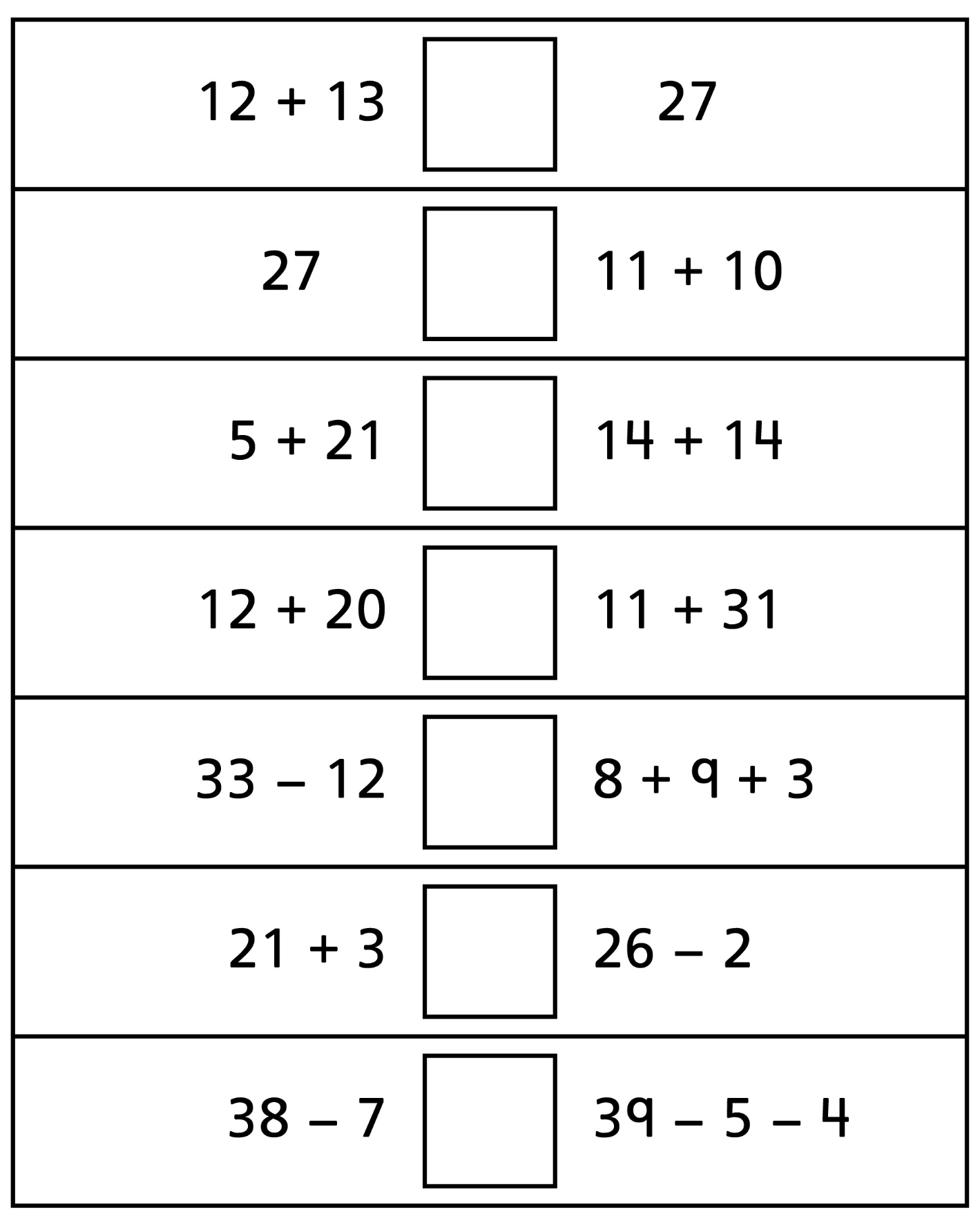 Equal or Not Equal? Number Sentences                    (for Accommodations)
Write = or ≠ in each box.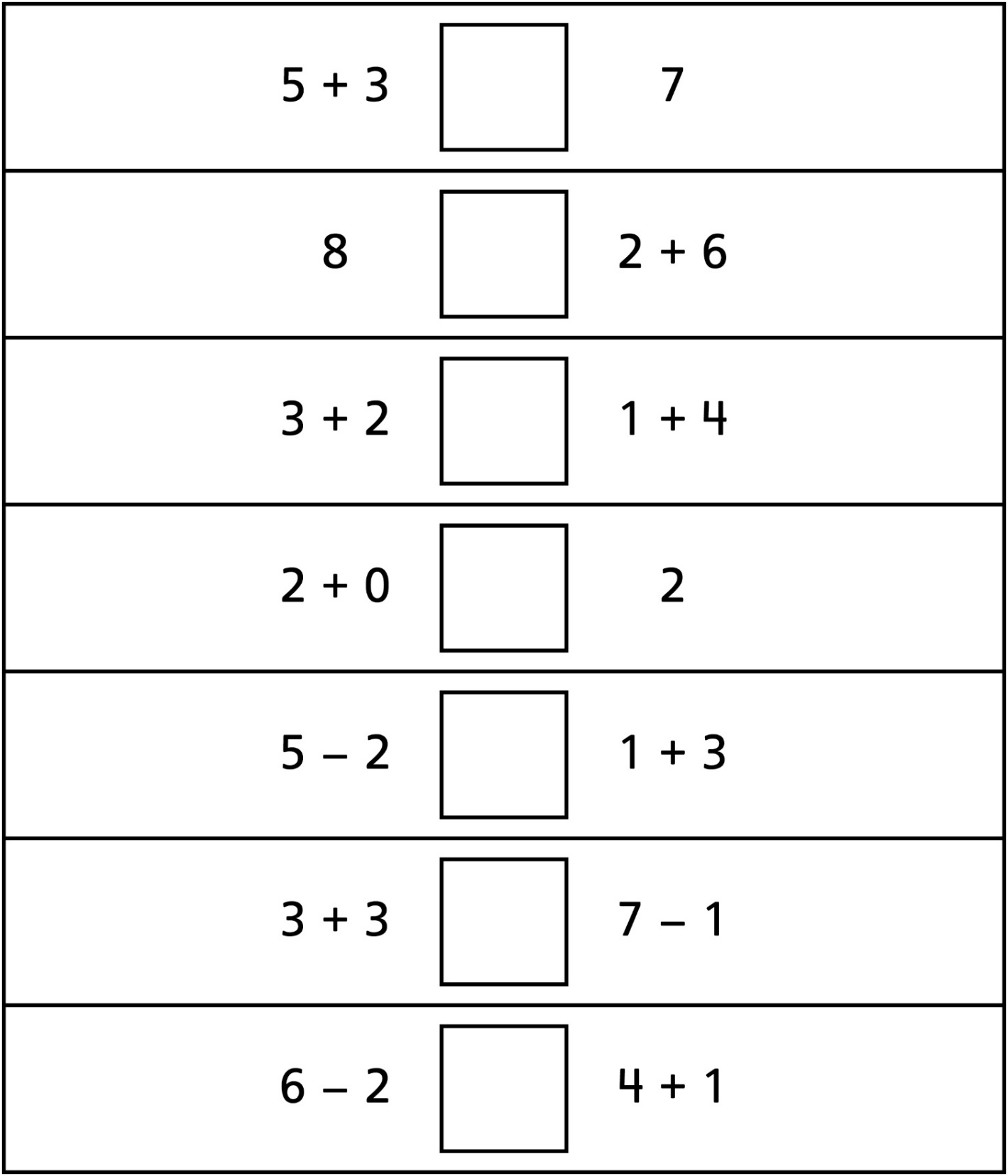 Equal or Not Equal? Number Sentences                    (for Combined Grades Extension)
Write each side of a number sentence, then write = or ≠ in the box.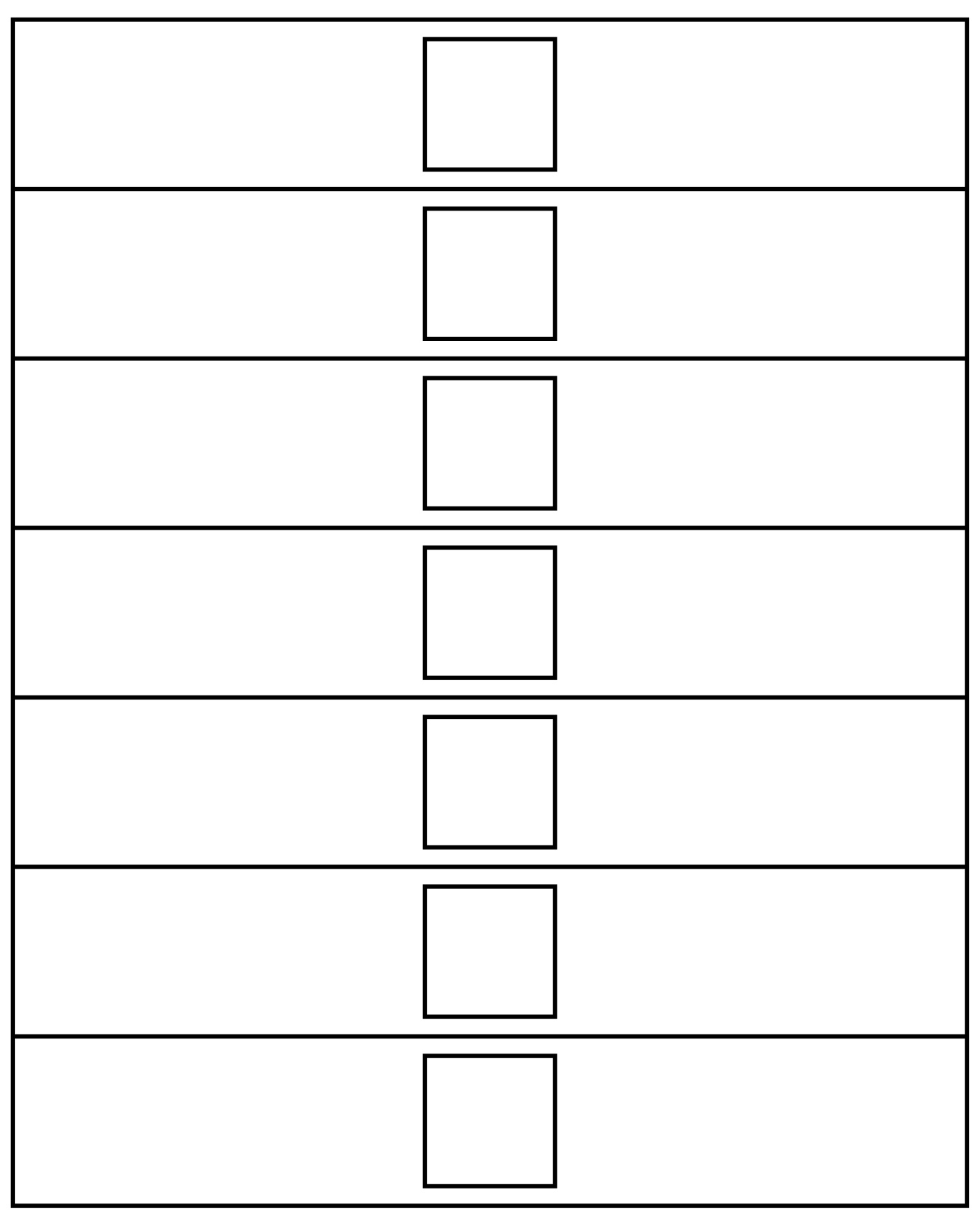 